SITE : www.laribiere.frMail : camping.laribiere@orange.frCAMPING   BORDEREAU DE RESERVATIONSEJOUR PREVU DU : ……………………..AU………………………   		                                      	                               juin et septembre       juillet et aoûtForfait :  2 personnes, 1 caravane ou 1 tente     (à préciser)  ….    13 €            16 €Forfait:   1 personne, 1 voiture et 1 tente  ….......                      10 €           12,30 €Forfait:   1 personne, moto / vélo / rando et 1 tente  ….......       9 €            11 €Personne supplémentaire…………………………...  3,20 €	            4,20 €Enfant (-7 ans ) ………………………………………………  2,20 €	            2,50 €Bébé    (-2 ans ) …..................................................................    Gratuit            GratuitChien  (en laisse)…………………………………      1 €                    1 €Electricité  10 A……………………………………………     4,30 €                4,30 €Taxe de séjour  0, 65 € / personne / jour.Joindre acompte de 40 €, (Chèque, Chèques vacances,…) ainsi qu’une enveloppe timbrée, à vos noms et adresse pour récépissé en retour.  MERCI.DATE :SIGNATURE :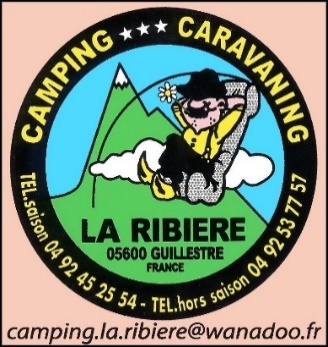 NOM :…………………………………PRENOM.: …..………………………...ADRESSE :………………….……...…..……………..……………….…...……CODE POSTAL : ……………………..VILLE : ……………………………….N° TEL :……………………………….